สกศ.มรม.07แบบบันทึกการนิเทศงานสหกิจศึกษา (สำหรับคณาจารย์นิเทศ)แบบบันทึกการนิเทศงานสหกิจศึกษามหาวิทยาลัยราชภัฏมหาสารคามคำชี้แจง         โปรดเติมข้อความในช่องว่าง และทำเครื่องหมาย √ ตามความเห็นของท่านในแต่ละหัวข้อการประเมิน โดยใช้เกณฑ์การประเมินค่าสำหรับระดับความคิดเห็น ดังนี้      5     หมายถึง      เห็นด้วยกับข้อความนั้นมากที่สุด หรือเหมาะสมมากที่สุด      4     หมายถึง      เห็นด้วยกับข้อความนั้นมาก หรือเหมาะสมมาก      3      หมายถึง     เห็นด้วยกับข้อความนั้นปานกลาง หรือเหมาะสมปานกลาง      2      หมายถึง     เห็นด้วยกับข้อความนั้นน้อย หรือเหมาะสมน้อย      1     หมายถึง      เห็นด้วยกับข้อความนั้นน้อยที่สุด หรือเหมาะสมน้อยที่สุด หมายถึง      ไม่สามารถให้ระดับคะแนนได้  ไม่มีความเห็น  ไม่มีข้อมูล ไม่ต้องการประเมิน เป็นต้นส่วนที่ 1 ข้อมูลทั่วไปชื่อสถานประกอบการ (ไทย หรืออังกฤษ)……………………………………………………………………………………………………………………………..สถานที่ตั้ง  ณ อำเภอ/เขต……………………………………………….จังหวัด……………………………………………………………..………………………..โทรศัพท์………………………………………………………………โทรสาร…………………………………………………..……………………………………………รายนามนักศึกษาที่ได้รับการนิเทศงานในสถานประกอบการแห่งนี้………………………………………………………………… สาขาวิชา……………………………………..........................................................………………………………………………………………… สาขาวิชา……………………………………..........................................................………………………………………………………………… สาขาวิชา……………………………………..........................................................………………………………………………………………… สาขาวิชา……………………………………..........................................................………………………………………………………………… สาขาวิชา……………………………………..........................................................                                                                               (ลงนาม)……………………………………………………(………………………………………………………)อาจารย์ที่ปรึกษาสหกิจศึกษา (ผู้นิเทศงาน)                                                                                             วันที่นิเทศ…………../……………../………………รายนามคณาจารย์ผู้ร่วมนิเทศงาน………………………………………………………………………..………………………………………………………………………..………………………………………………………………………..………………………………………………………………………..………………………………………………………………………..………………………………………………………………………..………………………………………………………………………..ส่วนที่ 2  คุณภาพสถานประกอบการความคิดเห็นเพิ่มเติม……………………………………………………………………………………………………………………………………………………………………………………………………………………………………………………………………………………………………………………………………………………………………….……………………………………………………………………………………………………………………………………………………………………………………..………..………………………………………………………………………………………………………………………………………………………………………………………..ส่วนที่ 3 คุณภาพนักศึกษา ( 1 แผ่น ต่อนักศึกษา 1 คน) ชื่อ-นามสกุล (นักศึกษา)……………………………………………………………………….………………………………………………………………………….สาขาวิชา…………………………………………………………………………………………………………………….………………………………………………….เอกสารที่นักศึกษาจะต้องนำส่งให้กับสหกิจศึกษา                    แบบรายงานตัวเข้าปฏิบัติงานและแจ้งที่พักระหว่างปฏิบัติงานสหกิจศึกษา (สกศ.มรม.03)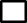               แบบแจ้งรายละเอียดงาน  ตำแหน่งงาน พนักงานที่ปรึกษา (สกศ.มรม.04)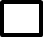               แบบแจ้งแผนการปฏิบัติงานสหกิจศึกษา (สกศ.มรม.05)                    แบบแจ้งโครงร่างรายงานปฏิบัติงาน (สกศ.มรม.06)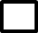 ความคิดเห็นเพิ่มเติม………………………………………………………………………………………………………………………………………………………………………………………………………………………………………………………………………………………………………………………………………………………………………………………………………………………………………………………………………………………………………………………………………………………………………………………………………………………………………………………………………………………………………………………………………………………………หัวข้อการประเมินระดับความคิดเห็นระดับความคิดเห็นระดับความคิดเห็นระดับความคิดเห็นระดับความคิดเห็นหัวข้อการประเมิน54321ความเข้าใจในแนวคิดของสหกิจศึกษา1.1 ผู้บริหาร1.2 เจ้าหน้าที่ระดับบริหารและฝ่ายบุคคล1.3 พนักงานที่ปรึกษา (Job Supervisor)คุณลักษณะงานที่มอบหมายให้นักศึกษาปฏิบัติ2.1 ปริมาณงานมีความเหมาะสม2.2 คุณภาพงานตรงตามลักษณะของสาขาวิชาชีพ2.3 ลักษณะงานมีความปลอดภัย ไม่เสี่ยงหรือก่อให้เกิดอันตรายการจัดการ และการสนับสนุนการปฏิบัติงานสหกิจศึกษา3.1 การประสานงานภายในสถานประกอบการระหว่างฝ่ายบุคคล และพนักงานที่ปรึกษาเป็นไปอย่างมีประสิทธิภาพ3.2 ฝ่ายบุคคล/ผู้ที่เกี่ยวข้อง มีการปฐมนิเทศ แนะนำกฎระเบียบต่างๆ ขององค์กรให้นักศึกษาทราบ3.3 มีพนักงานที่ปรึกษาดูแลนักศึกษาภายในสัปดาห์แรกที่เข้าปฏิบัติงาน3.4 พนักงานที่ปรึกษามีความรู้ และประสบการณ์ตรงตามสาขาวิชาชีพของนักศึกษา3.5 พนักงานที่ปรึกษามีเวลาให้แก่นักศึกษาด้านการปฏิบัติงาน3.6 พนักงานที่ปรึกษามอบหมายงาน สอนงาน และให้คำปรึกษาอย่างเหมาะสม3.7 มีการจัดทำแผนการทำงานตลอดระยะเวลาของการปฏิบัติงาน3.8 มีค่าตอบแทนให้นักศึกษาอย่างเหมาะสม3.9 จัดสวัสดิการ (ที่พัก อาหาร รถรับส่ง ฯลฯ) ให้นักศึกษาอย่างเหมาะสม3.10 มีความพร้อมด้านอุปกรณ์ หรือเครื่องสำหรับให้นักศึกษาปฏิบัติงาน3.11 ให้ความสำคัญต่อการประเมินผลการปฏิบัติงาน และรายงานของนักศึกษา4. คุณภาพโดยรวมของสถานประกอบการแห่งนี้หัวข้อการประเมินระดับความคิดเห็นระดับความคิดเห็นระดับความคิดเห็นระดับความคิดเห็นระดับความคิดเห็นหัวข้อการประเมิน543211. ความรับผิดชอบต่อหน้าที่1.1 มีความรับผิดชอบต่องานที่ได้รับมอบหมาย1.2 ปฏิบัติงานด้วยความกระตือรือรื้น1.3 มีการปรับปรุงคุณภาพงานที่ปฏิบัติอยู่เสมอ1.4 ใช้เวลาในการทำงานให้เกิดประโยชน์สูงสุด1.5 มีการรายงานผลการปฏิบัติงาน2. ความรู้ความสามารถในการปฏิบัติงาน2.1 ปฏิบัติงานโดยใช้ความรู้ ความสามารถที่มีอยู่อย่างเต็มที่2.2 มีความสามารถในการประยุกต์ใช้ความรู้2.3 มีความชำนาญในการปฏิบัติงาน2.4 มีความสามารถในการวางแผน จัดลำดับความสำคัญของงาน2.5 ใฝ่รู้ สนใจศึกษาหาความรู้ใหม่ เพิ่มเติม3.คุณลักษณะส่วนบุคคล3.1 ปฏิบัติตามกฎระเบียบ หรือข้อบังคับองค์กรโดยเคร่งครัด3.2 เข้างานตรงเวลา ไม่เคยขาด ไม่เคยสาย3.3 ให้ความเคารพเชื่อฟังผู้บังคับบัญชา3.4 มีความขยัน อดทน สู้งาน3.5 มีคุณธรรม จริยธรรม เช่น ซื่อสัตย์ สุจริต รักษาความลับองค์กร3.6 มีความคิดริเริ่มสร้างสรรค์ 3.7 มีความมั่นใจในตนเอง กล้าสอบถาม และเสนอความคิดเห็น3.8 มีบุคลิกภาพ และวางตัวเหมาะสม เช่น การแต่งกาย กิริยา วาจา วุฒิภาวะ3.9 มีความสามารถในการทำงานเป็นทีมร่วมกับผู้อื่น3.10 ใช้ทรัพยากรขององค์กรอย่างรู้คุณค่า เช่น ไฟฟ้า วัสดุสิ้นเปลือง4. สรุปคุณภาพโดยรวมของนักศึกษา